TISZAVASVÁRI VÁROS ÖNKORMÁNYZATAKÉPVISELŐ TESTÜLETÉNEK305/2023. (XI.30.) Kt. számú határozata A rendőri szervek 2023. évi tevékenységének értékeléseTiszavasvári Város Önkormányzata Képviselő-testülete a „A rendőri szervek 2023. évi tevékenységének értékelése” című előterjesztést megtárgyalta és az alábbi döntést hozza:Elfogadja a Belügyminisztérium önkormányzati államtitkársága által megküldött – a rendőrség 2023. évi tevékenységének értékeléséről szóló - kérdőívet a határozat 1. melléklete szerinti tartalommal.Felkéri a polgármestert, hogy 2023. december 15-ig gondoskodjon a kérdőív online kitöltéséről az 1. pontnak megfelelően. Határidő: 2023. december 15.         	     			Felelős: Szőke Zoltán    polgármesterSzőke Zoltán					Dr. Kórik Zsuzsanna	polgármester						jegyző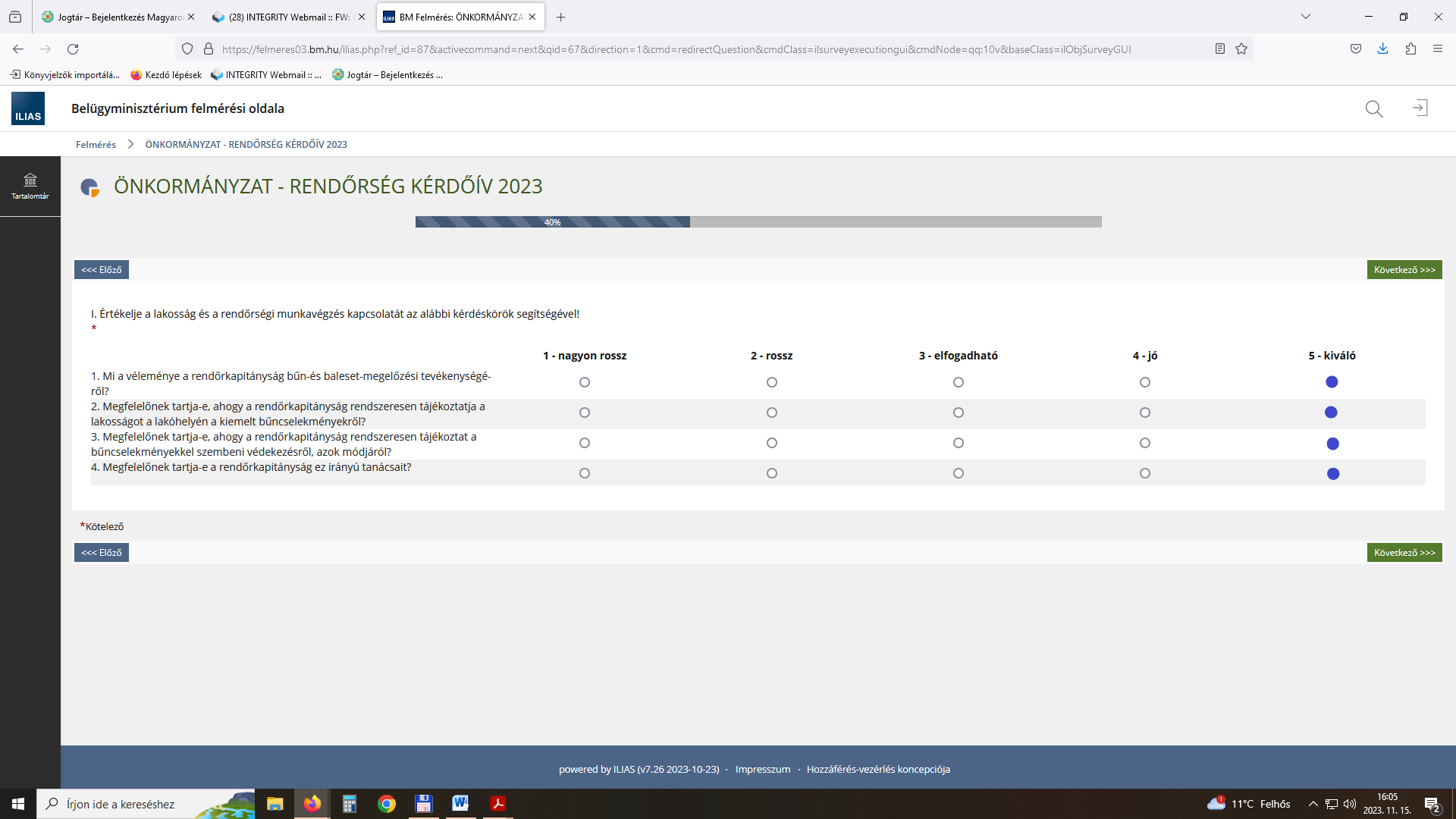 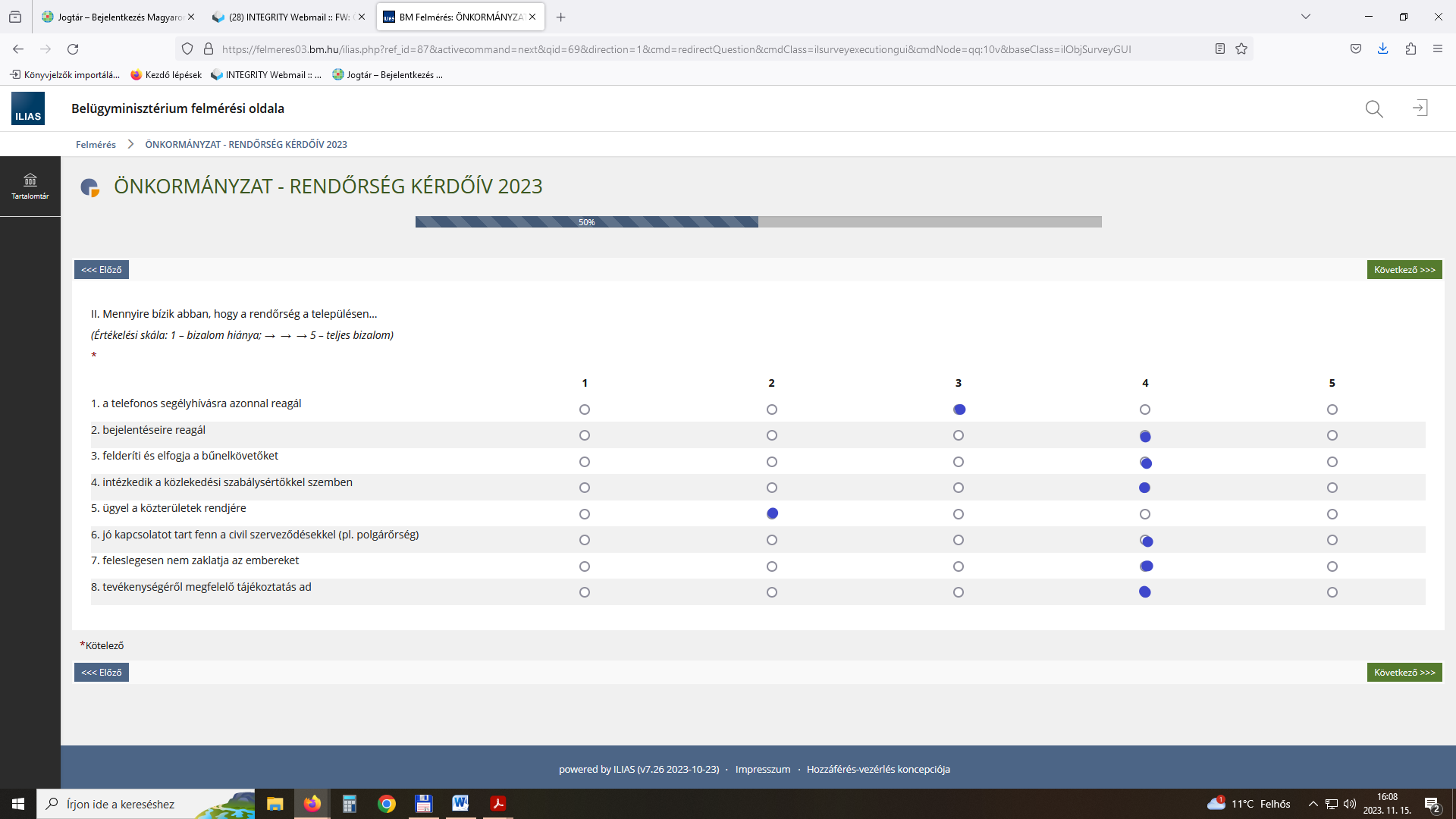 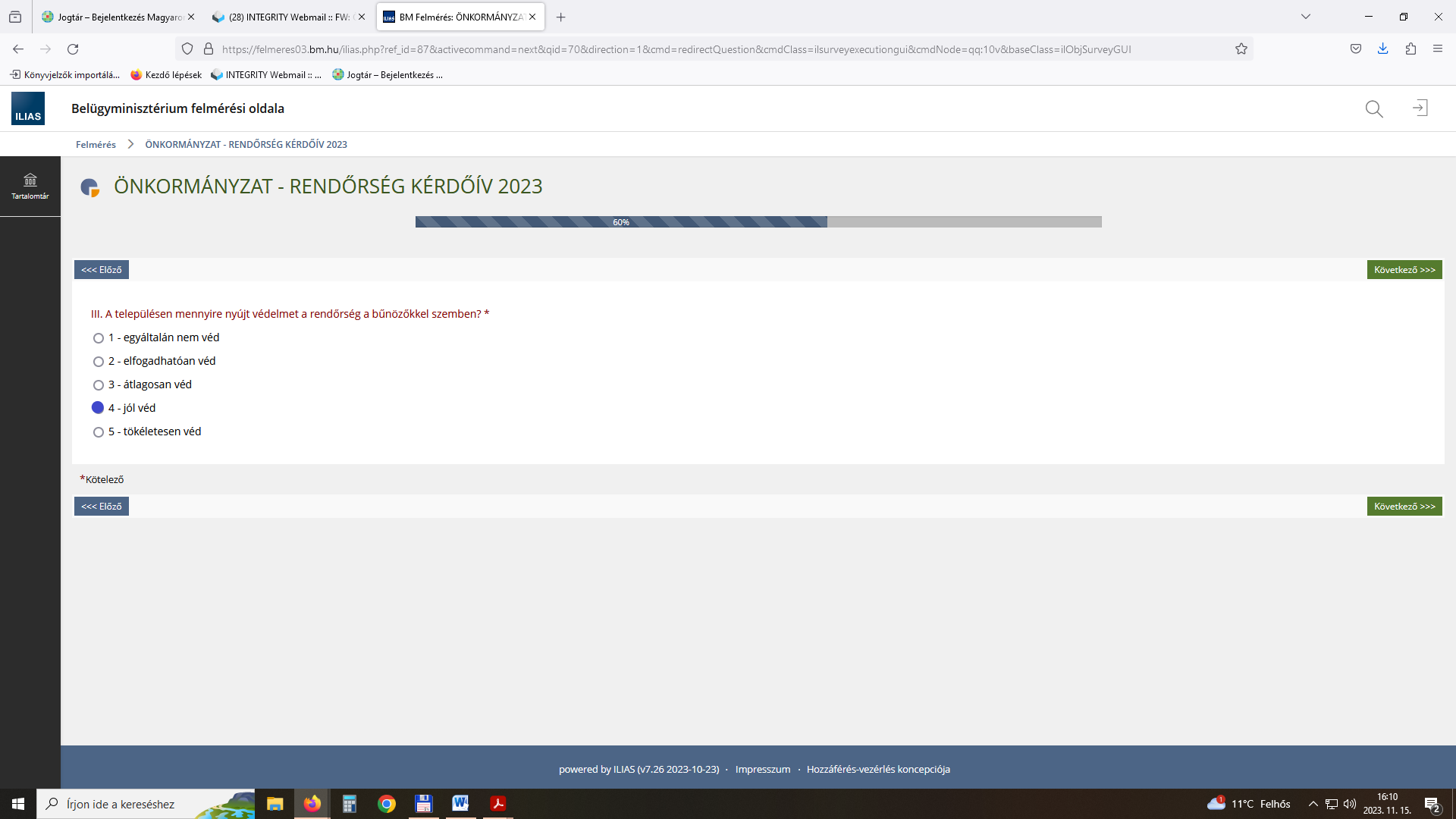 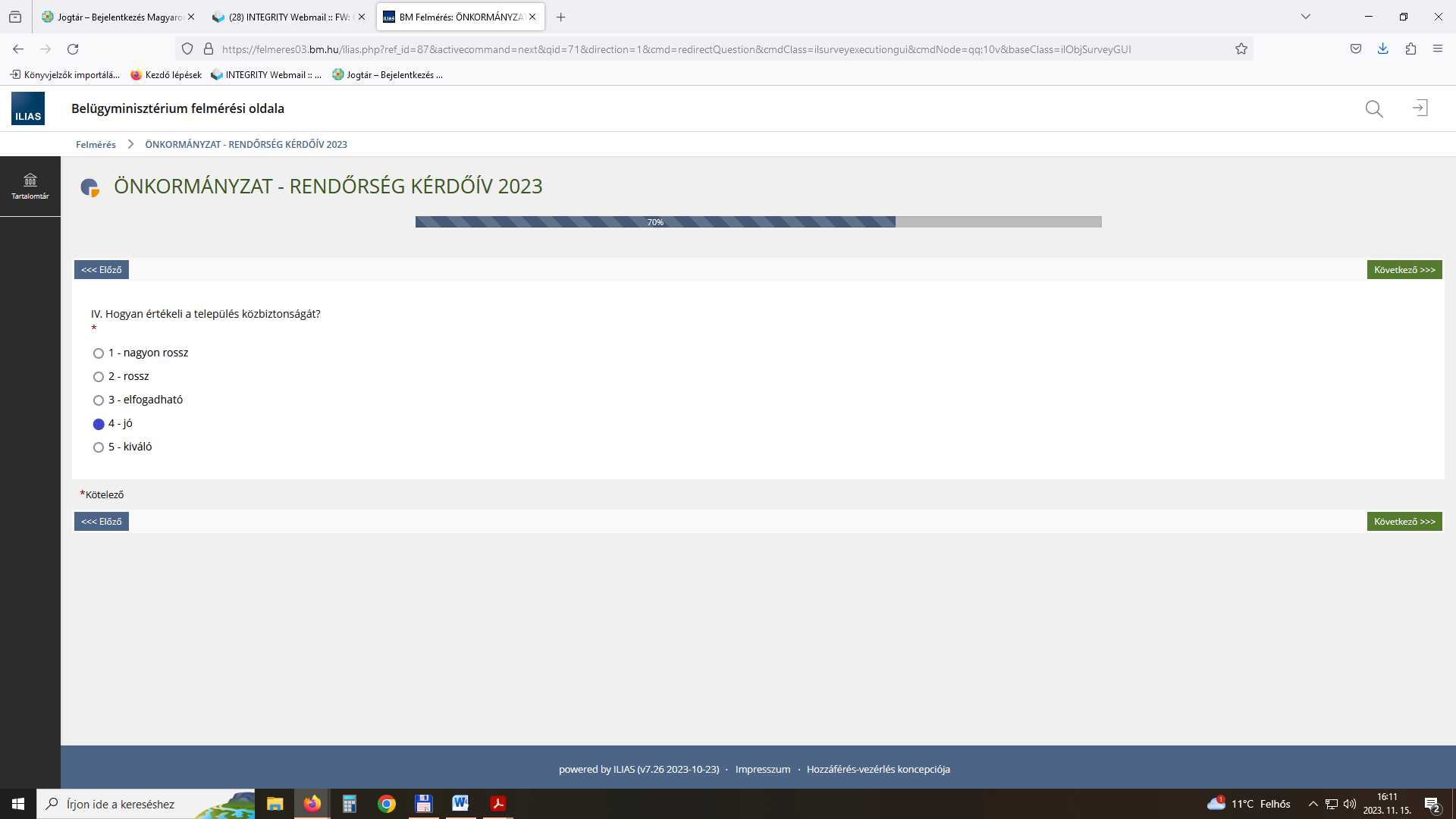 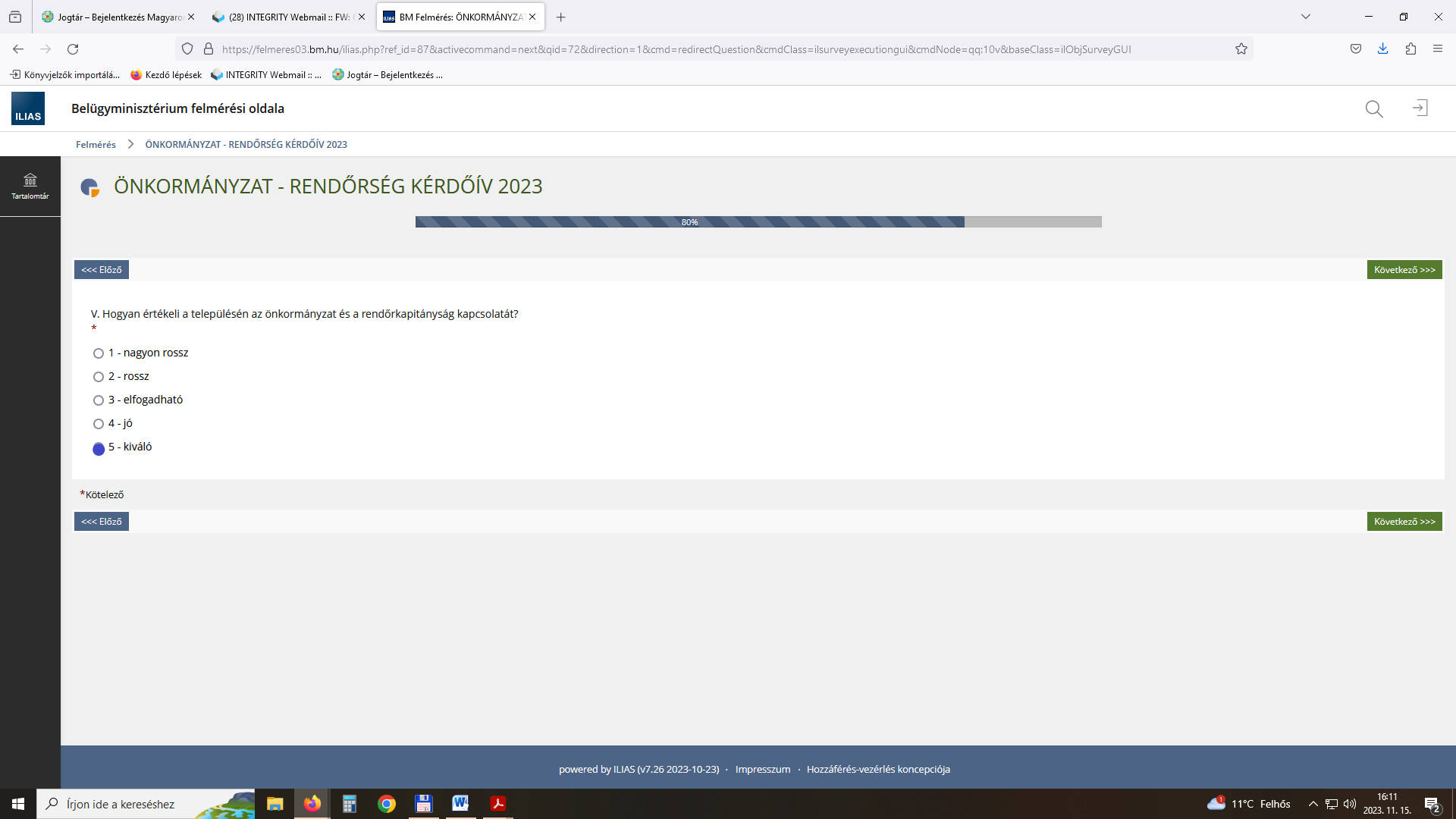 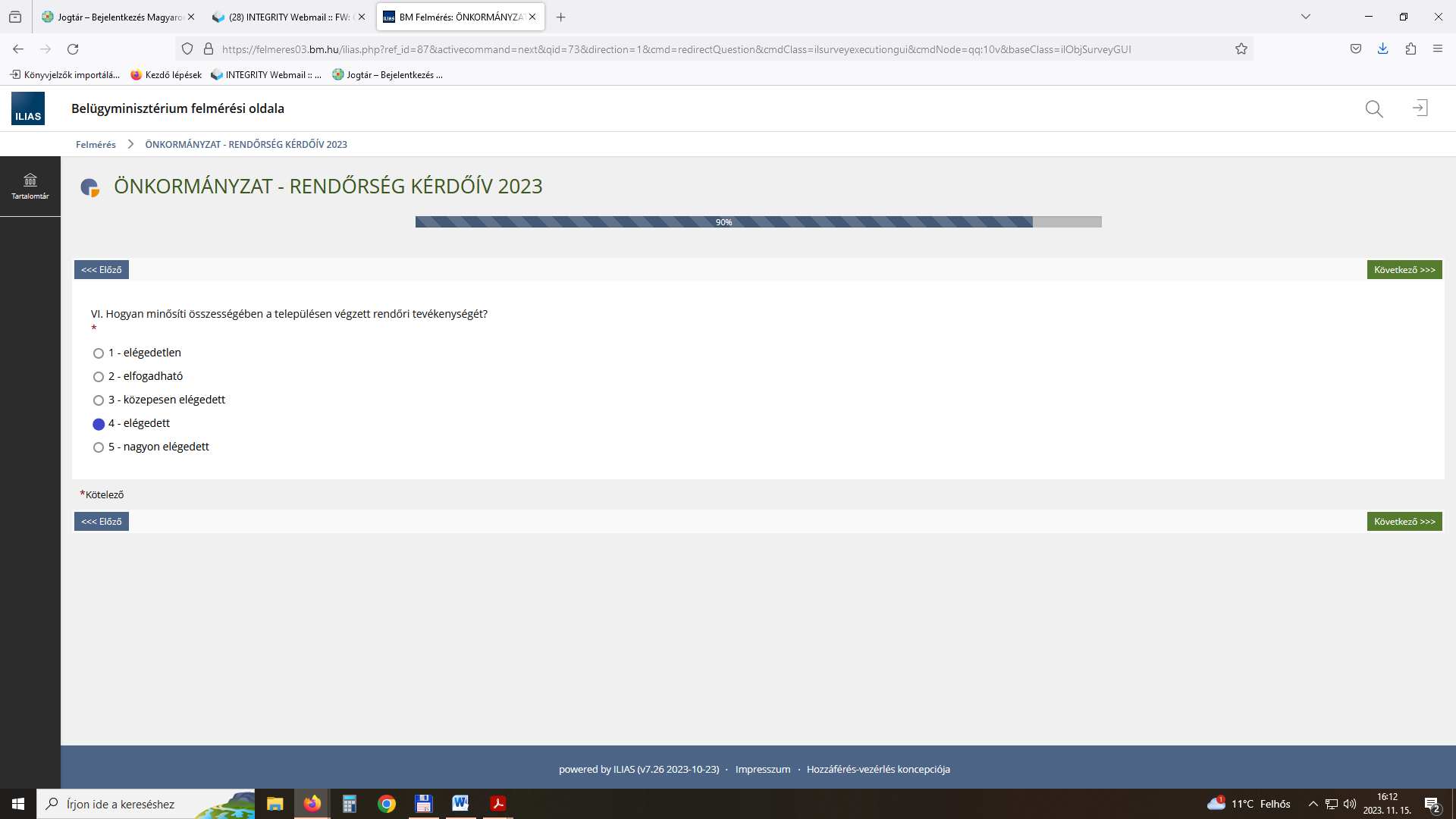 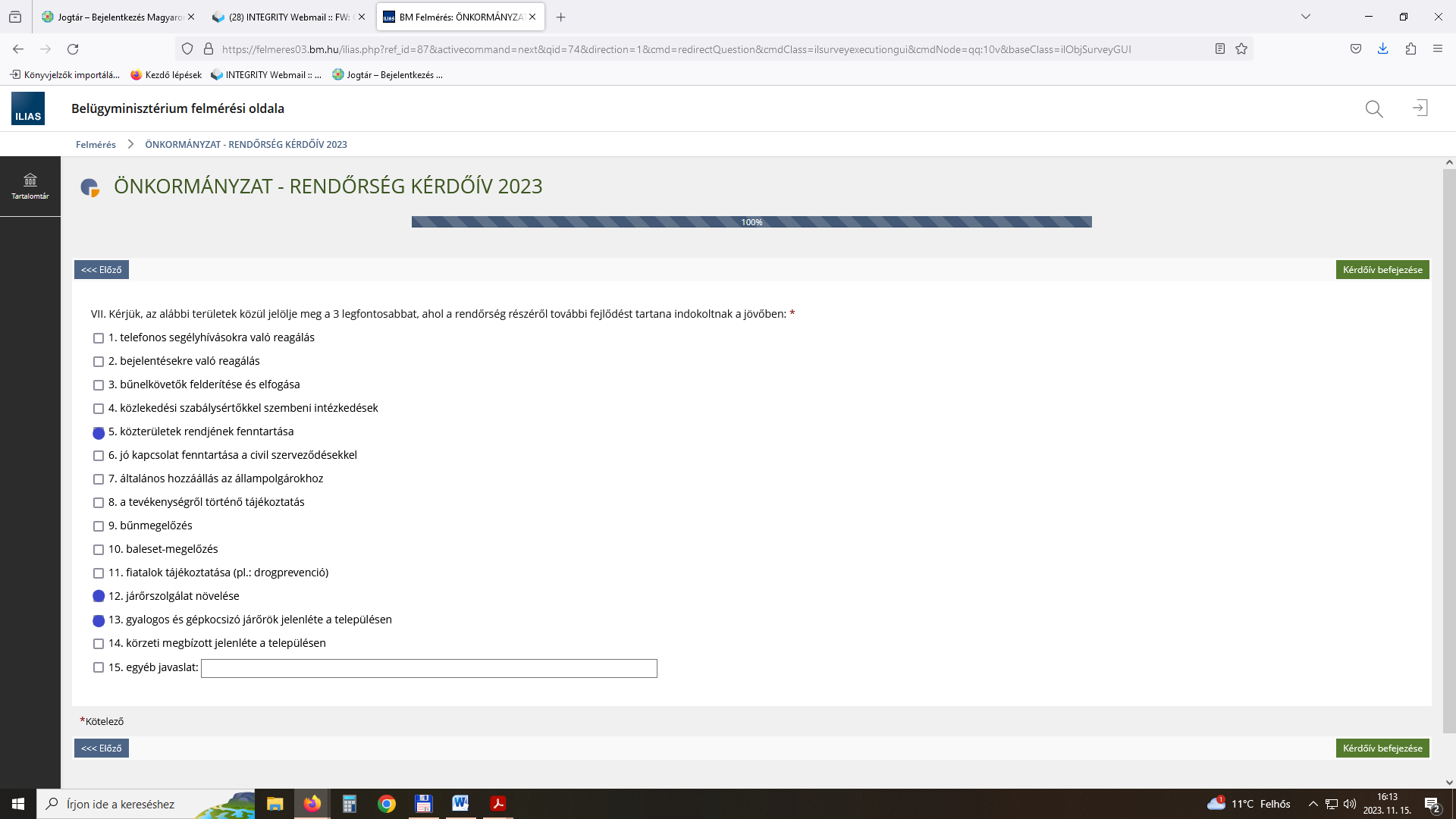 